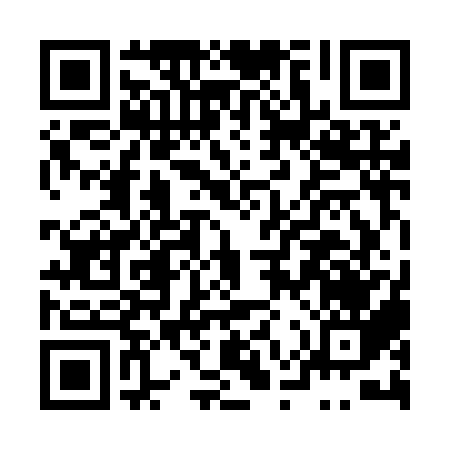 Ramadan times for Odawara, JapanMon 11 Mar 2024 - Wed 10 Apr 2024High Latitude Method: NonePrayer Calculation Method: Muslim World LeagueAsar Calculation Method: ShafiPrayer times provided by https://www.salahtimes.comDateDayFajrSuhurSunriseDhuhrAsrIftarMaghribIsha11Mon4:354:356:0011:533:155:485:487:0712Tue4:344:345:5811:533:155:485:487:0813Wed4:334:335:5711:533:155:495:497:0914Thu4:314:315:5611:533:165:505:507:1015Fri4:304:305:5411:523:165:515:517:1016Sat4:284:285:5311:523:175:525:527:1117Sun4:274:275:5111:523:175:535:537:1218Mon4:254:255:5011:513:175:535:537:1319Tue4:244:245:4911:513:185:545:547:1420Wed4:224:225:4711:513:185:555:557:1521Thu4:214:215:4611:513:185:565:567:1622Fri4:194:195:4411:503:185:575:577:1723Sat4:184:185:4311:503:195:585:587:1824Sun4:164:165:4111:503:195:585:587:1925Mon4:154:155:4011:493:195:595:597:2026Tue4:134:135:3911:493:206:006:007:2027Wed4:124:125:3711:493:206:016:017:2128Thu4:104:105:3611:483:206:026:027:2229Fri4:094:095:3411:483:206:026:027:2330Sat4:074:075:3311:483:206:036:037:2431Sun4:054:055:3211:483:216:046:047:251Mon4:044:045:3011:473:216:056:057:262Tue4:024:025:2911:473:216:066:067:273Wed4:014:015:2711:473:216:066:067:284Thu3:593:595:2611:463:216:076:077:295Fri3:583:585:2511:463:226:086:087:306Sat3:563:565:2311:463:226:096:097:317Sun3:543:545:2211:463:226:106:107:328Mon3:533:535:2111:453:226:106:107:339Tue3:513:515:1911:453:226:116:117:3410Wed3:503:505:1811:453:226:126:127:35